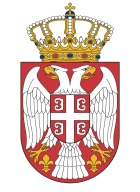 РЕПУБЛИКА СРБИЈААУТОНОМНА ПОКРАЈИНА ВОЈВОДИНАГРАД НОВИ САДГРАДСКА УПРАВА ЗА КОМУНАЛНЕ ПОСЛОВЕ                                                Комисија за стручну оцену програма којима се подстиче развојдобровољног ватрогаства и рад добровољних ватрогасних друштава                               и савеза на територији Града Новог Сада за 2024. годинуБрој: III-352-1/2024-50Дана: 06.02.2024. годинеНОВИ САДНа основу члана 9. став 1. Уредбе о средствима за подстицање програма или недостајућег дела средстава за финансирање програма од јавног интереса која реализују удружења („Службени гласник РС“, број 16/18) и тачке 2. Решења о образовању и именовању Комисије за стручну оцену програма којима се подстиче развој добровољног ватрогаства и рад добровољних ватрогасних друштава и савеза на територији Града Новог Сада за 2024. годину („Службени лист Града Новог Сада“, број 1/24), Комисија за стручну оцену програма којима се подстиче развој добровољног ватрогаства и рад добровољних ватрогасних друштава и савеза на територији Града Новог Сада за 2024. годину (у даљем тексту: Комисија), након разматрања и стручне оцене приспеле пријаве на Јавни конкурс за финансирање програма којима се подстиче развој добровољног ватрогаства и рад добровољних ватрогасних друштава и савеза на територији Града Новог Сада у 2024. години (у даљем тексту: Јавни конкурс) који је објављен 11.01.2024. године, а завршен 26.01.2024. године, дана 06.02.2024. годне, утврдила је ЛИСТУ ВРЕДНОВАЊА И РАНГИРАЊА ПРОГРАМА ДОСТАВЉЕНОГ ПОВОДОМ ЈАВНОГ КОНКУРСА ЗА ФИНАНСИРАЊЕ ПРОГРАМА КОЈИМА СЕ ПОДСТИЧЕ РАЗВОЈ ДОБРОВОЉНОГ ВАТРОГАСТВА И РАД ДОБРОВОЉНИХ ВАТРОГАСНИХ ДРУШТАВА И САВЕЗА НА ТЕРИТОРИЈИ  ГРАДА НОВОГ САДА У 2024. ГОДИНИ1.  ЛИСТА ВРЕДНОВАНОГ И РАНГИРАНОГ ПРОГРАМА1.1.ПРОГРАМ ЗА КОЈИ СЕ ПРЕДЛАЖЕ ФИНАНСИРАЊЕ ИЗ БУЏЕТА ГРАДА НОВОГ САДА У 2024. ГОДИНИУчесници на Јавном конкурсу имају право увида у поднете пријаве и приложену документацију у року од три радна дана од дана објављивања листе вредновања и рангирања пријављених програма.Учесници на Јавном конкурсу имају право приговора на листу вредновања и рангирања пријављених програма у року од осам дана од дана објављивања.Одлуку о приговору доноси Комисија у року од осам дана од дана истека рока за подношење приговора.Градско веће Града Новог Сада доноси одлуку о избору програма, у форми решења, на основу Нацрта решења о избору програма којим се подстиче развој добровољног ватрогаства и рад добровољних ватрогасних друштава и савеза на територији Града Новог Сада за 2024. годину, који ће се финансирати из буџета Града Новог Сада у 2024. години, који припрема Комисија.                Комисија за стручну оцену програма којима се                 подстиче развој добровољног ватрогаства и рад                добровољних ватрогасних друштава и савеза на                 територији Града Новог Сада за 2024. годинуРедни бројПодносилац пријаве-програмаНазив програмаПредлог износа за финансирањеБрој бодова1.Ватрогасни савез града Новог СадаПрограм Ватрогасног савеза града Новог Сада за 2024. годину за спровођење заштите од пожара и спасавања људи и имовине који су од интереса за Град Нови Сад11.000.000,0030